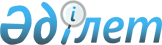 Об утверждении перечня, наименований и индексов автомобильных дорог общего пользования районного значения по Бокейординскому району Западно-Казахстанской областиПостановление акимата Бокейординского района Западно-Казахстанской области от 26 апреля 2024 года № 69. Зарегистрирован в Департаменте юстиции Западно-Казахстанской области 3 мая 2024 года № 7372-07
      В соответствии с пунктом 2 статьи 31 Закона Республики Казахстан "О местном государственном управлении и самоуправлении в Республике Казахстан", пунктом 7 статьи 3 и пунктом 2 статьи 6 Закона Республики Казахстан "Об автомобильных дорогах", акимат Бокейординского района ПОСТАНОВЛЯЕТ:
      1. Утвердить перечень, наименования и индексы автомобильных дорог общего пользования районного значения по Бокейординскому району Западно-Казахстанской области согласно приложению к настоящему постановлению.
      2. Контроль за исполнением настоящего постановления возложить на заместителя акима Бокейординского района Менешева Б.
      3. Настоящее постановление вводится в действие по истечении десяти календарных дней после дня его первого официального опубликования.
      "СОГЛАСОВАНО"Руководитель Управление пассажирскоготранспорта и автомобильных дорогЗападно-Казахстанской области_______________Б.Е.Айтмагамбетов Перечень, наименования и индексы автомобильных дорог общего пользования районного значения Бокейординского района Западно-Казахстанской области
					© 2012. РГП на ПХВ «Институт законодательства и правовой информации Республики Казахстан» Министерства юстиции Республики Казахстан
				
      Аким Бокейординского района

Н. Даумов
Приложение к постановлению
Аким Бокейординского района
от 26 апреля 2024 года № 69
№
Индекс автомобильной дороги
Наименование автомобильной дороги
Протяженность, километр
1
КL-ВК-3
Подъездная дорога к селу Уялы
0,899
2
КL-ВК-1
Подъездная дорога к селу Саралжын
26,281
3
КL-ВК-4
Подъездная дорога к селу Борли
9,081
4
КL-ВК-6
Подъездная дорога к селу Бисен
1,559
5
КL-ВК-8
Подъездная дорога к селу Тайгара
0,944
6
КL-ВК-5
Подъездная дорога к селу Муратсай
18,517
7
КL-ВК-10
Подъездная дорога к селу Жарменке
13,487
8
КL-ВК-9
Подъездная дорога к селу Мамбет
3,452
9
КL-ВК-7
Автомобильная дорога Сайхин- граница РФ
14,854
10
КL-ВК-2
Автомобильная дорога Сайхин-Шунгай-Молодость
50,389